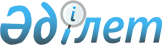 О внесении изменений и дополнения в приказ Министра обороны Республики Казахстан от 4 августа 2017 года № 414 "Об утверждении Правил организации питания в Вооруженных Силах Республики Казахстан"Приказ Министра обороны Республики Казахстан от 10 сентября 2019 года № 710. Зарегистрирован в Министерстве юстиции Республики Казахстан 12 сентября 2019 года № 19370
      Настоящий приказ вводится в действие с 1 января 2020 года.
      ПРИКАЗЫВАЮ:
      1. Внести в приказ Министра обороны Республики Казахстан от 4 августа 2017 года № 414 "Об утверждении Правил организации питания в Вооруженных Силах Республики Казахстан" (зарегистрирован в Реестре государственной регистрации нормативных правовых актов за № 15669, опубликован в Эталонном контрольном банке нормативных правовых актов Республики Казахстан в электронном виде 20 сентября 2017 года), следующие изменения и дополнение:
      пункт 3 изложить в следующей редакции:
      "3. Контроль за исполнением настоящего приказа возложить на заместителя Министра обороны Республики Казахстан генерал-майора Курманбаева Б.Ж.";
      в Правилах организации питания в Вооруженных Силах Республики Казахстан, утвержденных указанным приказом:
      пункт 7 изложить в следующей редакции:
      "7. Планирование денежных средств для организации питания в Вооруженных Силах осуществляется на всех уровнях органов военного управления на основании Плана продовольственного обеспечения Вооруженных Сил и Плана обеспечения техникой и имуществом продовольственной службы составленных, согласно приложениям 1 и 2, к настоящим Правилам (далее – Планы обеспечения).";
      пункт 10 изложить в следующей редакции:
      "10. По результатам составления Планов обеспечения должностные лица продовольственных служб органов военного управления, перечисленных в подпунктах 2), 3), 4) пункта 9 настоящих Правил, не позднее 15 февраля текущего года направляют на потребное количество суточных дач основных и дополнительных пайков в годовых отчет-заявках, представляемые продовольственными службами соединений, воинских частей и учреждений в управление обеспечения продовольствием.";
      абзац четвертый подпункта 1) пункта 11 изложить в следующей редакции:
      "приобретения ИРП для довольствующихся;";
      пункт 13 изложить в следующей редакции:
      "13. Для расчета стоимости продовольственных пайков довольствующихся Вооруженных Силах используется Расчет стоимости продовольственных пайков довольствующихся Вооруженных Сил, согласно приложению 3 к настоящим Правилам.";
      пункт 14 исключить;
      часть вторую пункта 18 изложить в следующей редакции:
      "Обеспечение войск продовольствием осуществляется в соответствии с Нормами снабжения.";
      абзац первый пункта 21 изложить в следующей редакции:
      "21. Обеспечение питанием военнослужащих, Вооруженных Сил осуществляется в соответствии с Нормами снабжения в пределах выделенных лимитов бюджетных средств на соответствующий период следующими способами организации питания в столовых соединений, воинских частей и учреждений Вооруженных Силах Республики Казахстан:";
      пункт 75 изложить в следующей редакции:
      "75. В республиканских школах "Жас улан" питание организуется пятиразовое в соответствии с учебным планом, утвержденным распорядком дня начальника школы и с учетом пожеланий воспитанников.";
      часть первую пункта 83 изложить в следующей редакции:
      "83. Для нарезки хлеба, порционирования сахара, масла и их выдачи выделяется хлеборез из расчета питающихся в данной столовой:
      до 500 - 1 человек;
      от 501 до 1000 - 2 человека;
      свыше 1000 - 3 человека.";
      приложения 1 и 2 к указанным Правилам изложить в новой редакции согласно приложениям 1 и 2 к настоящему приказу;
      дополнить приложением 3 в редакции согласно приложению 3 к настоящему приказу.
      2. Управлению начальника Тыла и вооружения Вооруженных Сил Республики Казахстан в установленном законодательством Республики Казахстан порядке обеспечить:
      1) государственную регистрацию настоящего приказа в Министерстве юстиции Республики Казахстан;
      2) направление настоящего приказа в Республиканское государственное предприятие на праве хозяйственного ведения "Институт законодательства и правовой информации Республики Казахстан" Министерства юстиции Республики Казахстан для официального опубликования и включения в Эталонный контрольный банк нормативных правовых актов Республики Казахстан на казахском и русском языках в течение десяти календарных дней со дня государственной регистрации;
      3) размещение настоящего приказа на интернет-ресурсе Министерства обороны Республики Казахстан после его первого официального опубликования;
      4) направление сведений в Юридический департамент Министерства обороны Республики Казахстан об исполнении мероприятий, предусмотренных подпунктами 1), 2) и 3) настоящего пункта в течение десяти календарных дней со дня государственной регистрации.
      3. Контроль за исполнением настоящего приказа возложить на заместителя Министра обороны Республики Казахстан генерал-майора Курманбаева Б.Ж.
      4. Настоящий приказ довести до должностных лиц в части, их касающейся.
      5. Настоящий приказ вводится в действие с 1 января 2020 года и подлежит официальному опубликованию. План продовольственного обеспечения _______________________________________
(наименование воинской части (учреждения))
      *обеспечиваются при полевых выходах, на учениях, маневрах, полигонах:
       ротные -тактические учения –по ___ дней (дню), ____ раз в год;
      батальонные -тактические учения –по ___ дней (дню), ____ раз в год;
      полевой выход батальона – по ___ дней (дню), ____ раз в год;
       и так далее по мероприятиям с полевыми выходами.
      Итого: _____ дней. План обеспечения техникой и имуществом продовольственной службы _______________________________________
(наименование воинской части (учреждения)) Расчет стоимости продовольственных пайков военнослужащих Вооруженных Сил Республики Казахстан
      1. Формирование стоимости продовольственных пайков осуществляется в процессе планирования республиканского бюджета на следующий плановый период.
      2. При формировании стоимости продовольственных пайков, указанных в пункте 2 настоящего Расчета, берутся за основу следующие составляющие:
      1) перечень продуктов питания, корма согласно Норм снабжения и их количество;
      2) среднегодовая цена продуктов питания, корма, согласно нормам снабжения;
      3) планируемый годовой уровень инфляции, согласно данным Прогноза социально-экономического развития страны на плановый период.
      3. Средняя розничная цена продуктов питания определяется согласно данным уполномоченного органа в области государственной статистики, публикуемым на его официальном сайте, в соответствии с планом статистических работ. При этом, средняя розничная цена продуктов питания не должна превышать фактическую среднюю цену указанную в базе данных цен на товары, работы, услуги, установленной Законом Республики Казахстан от 4 декабря 2015 года "О государственных закупках".
      Расчет среднегодовой стоимости продуктов питания осуществляется путем получения среднего арифметического показателя:
      С – среднегодовая стоимость продукта питания;
      Ц1 – стоимость продукта питания на февраль предыдущего года;
      Ц2 – стоимость продукта питания на март предыдущего года;
      Ц3 – стоимость продукта питания на апрель предыдущего года;
      Ц12 – стоимость продукта питания на январь текущего года.
      4. В случае отсутствия данных уполномоченного органа в области государственной статистики на какой-либо вид продуктов питания за основу принимаются не менее трех ценовых предложений от потенциальных поставщиков продуктов питания со всех регионов Республики Казахстан. Расчет среднегодовой стоимости продукта питания, в данном случае осуществляется путем получения среднего арифметического показателя от цены, предлагаемой потенциальными поставщиками на продукты питания.
					© 2012. РГП на ПХВ «Институт законодательства и правовой информации Республики Казахстан» Министерства юстиции Республики Казахстан
				
      Министр обороны
Республики Казахстан
генерал-майор 

Н. Ермекбаев
Приложение 1
к приказу Министра обороны
Республики Казахстан
от 10 сентября 2019 года № 710Приложение 1
к Правилам организации
питания в Вооруженных Силах
Республики Казахстан № п/п Войсковая часть (учреждение) Количество личного состава заступающего в караул (человек в сутки) Доп.паек при несении службы в карауле (человек в сутки) Количество личного состава заступающего на боевое дежурство (человек в сутки) Количество личного состава привлекаемого на полевые выходы (сутодач в год)* Дополнительный паек вода (суточных дач в год) Количество офицерского состава и военнослужащих по контракту обеспечивающихся обедами Денежная компенсация в размере стоимости общевойскового пайка при отсутствии возможности обеспечения питанием Общевойсковой паек Инженерно-технический паек И так далее по положенным нормам, в том числе по дополнительным пайкам
1
00000
2
Итого количество личного состава
3
Итого количество дней Всего суточных дач
1
По всем воинским частям и учреждениям
2
Региональное командование "Север"
3
Итого количество личного состава
4
Итого количество дней Всего суточных дач за Региональное командование
1
По всем региональным командованиям, родам войск
2
Сухопутные войска
3
Итого количество личного состава
4
Итого количество дней Всего суточных дач за Сухопутные войскаПриложение 2
к приказу Министра обороны
Республики Казахстан
от 10 сентября 2019 года № 710Приложение 2
к Правилам организации
питания в Вооруженных Силах
Республики Казахстан № п/п Наименование технических средств (имущества) Положено содержать Имеется Имеется Имеется Имеется Имеется Имеется Примечание № п/п Наименование технических средств (имущества) Положено содержать Всего: 1 категория 2 категория Подлежит ремонту Подлежит ремонту 5 категория (подлежит списанию) Примечание № п/п Наименование технических средств (имущества) Положено содержать Всего: 1 категория 2 категория 3 категория 4 категория 5 категория (подлежит списанию) ПримечаниеПриложение 3
к приказу Министра обороны
Республики Казахстан
от 10 сентября 2019 года № 710Приложение 3
к Правилам организации
питания в Вооруженных Силах
Республики Казахстан